continued overleaf…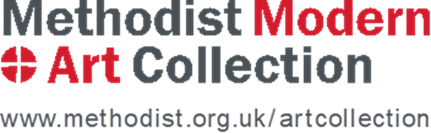 FACILITIES REPORTfor non-museum/gallery buildingsGENERALGENERALGENERALName of Exhibition VenueName of Exhibition VenueExhibition Title Exhibition Title Exhibition DatesExhibition DatesKey Contact Person (Borrower)Key Contact Person (Borrower)MMAC Committee Member completing this formMMAC Committee Member completing this formDate of completionDate of completionComments[continue on separate sheet if necessary]BUILDING BUILDING Type of building and construction; approximate dateDetached or attached?Church building or other type of building?EXHIBITION AREAEXHIBITION AREAIs the exhibition area on the ground floor?If not, is there a lift?What is the largest size crate that can be fitted into the lift?How are pictures fixed to walls?Are free-standing screens required?Is food and/or drink allowed in the exhibition area?ACCESSACCESSWhere does a delivery/collection vehicle park and how close is this to the entrance to the building?Are there any steps into the building?Are there any steps into/in the exhibition area?Are there any narrow corridors, low arches, tight corners, etc., which would make it difficult to manoeuvre a large crate?How high and wide is the entrance to the building?How high and wide are the corridors and the entrance to the exhibition area?Where will the pictures be unpacked?Where will the pictures’ crates be stored?SECURITYSECURITYIs the exhibition area a separate room in the building?Are there any doors in the exhibition area which open directly to the outside?Are there any windows in the exhibition area? Are the windows lockable?Are the windows fitted with bars?Will any pictures be hung close to exit doors?Is there a security system in place? If so, please provide detailsIs there a CCTV system in place?Are there motion detectors in operation?Is there a fire detection system in place?If so, please provide details.What emergency plan(s) is/are in place for theft, fire, etc.?ENVIRONMENTAL CONDITIONSENVIRONMENTAL CONDITIONSWhat type of heating/cooling system is in place?How is heating/cooling controlled?Is the system maintained 24 hours a day?Are you able to monitor temperature and provide records?Will any pictures be hung near windows or radiators/heaters?Will sunlight fall directly on any picture?If so, are you able to close blinds or curtains?What kind of lighting is in place?Can the lighting be dimmed for the display of prints and drawings? 